PSY 540-03 & 04: Introduction to Autism Spectrum DisorderSpring-Summer 2023Grand Valley State UniversityAutism Endorsement Program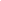 Instructor: Jamie Owen-DeSchryverEmail: owendesj@gvsu.edu   Office hours: Email or by appointment			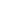 Course Description This course addresses characteristics of Autism Spectrum Disorder (ASD), including diagnosis and special education eligibility. A specific emphasis is placed on using intervention approaches that address the unique learning and social needs of children with ASD. Various evidence-based interventions that promote inclusive opportunities and improved outcomes are covered. Course Objectives Upon completing this course, the student will:Examine how the characteristics of autism spectrum disorder manifest as a spectrum. Discuss diagnostic criteria and eligibility determination practices and issues.Demonstrate how different perspectives of ASD change beliefs and improve programming for individuals with ASD. Show how an inclusive approach with high expectations influences families and the educational community.  Describe how inclusive and evidence-based practices impact progress and outcome.Apply evidence-based practice process to decisions about educational programming.Demonstrate the use of evidence-based practices in educational programming. Describe strategies to improve adult support in classroom environments.READINGSNotbohm, E.  (2019). Ten things every child with autism wishes you knew (3rd ed.). Future Horizons. (Purchase from an online bookseller - check for the correct edition).See reading list in the syllabus. These readings will be available on the Blackboard site. COURSE INFORMATION Required Equipment (owned or accessible)High-speed internet accessOperating system that meets current Blackboard browser requirements (see below)Computer with a sound card and speakersMicrophone (built in or external)Computer camera for synchronous meetings (most laptops have a camera)Blackboard Ultra is the Course Management SystemThis course utilizes Blackboard Ultra, GVSU’s online course management system. GVSU’s I.T. Department has compiled Student resources related to Blackboard Ultra which may help you find answers to some of your questions about using the Ultra system, including an orientation.Use of Blackboard is integral to this course and students must log on a few times each week to complete course requirements, receive important announcements and updates, and communicate with instructors and other students about course content.Check the current technical requirements to use Blackboard and preferred browser information.If you experience technical problems with Blackboard, contact the help desk by email or phone: helpdesk@gvsu.edu or 616-331-3513.  The help website is https://www.gvsu.edu/it/.For additional information about online learning, go to the GVSU Online Learning webpage.Accessing the LibraryMany of GVSU’s library resources can be accessed online through Distance and Off-Campus Learning Services, including many journal articles available on demand. You must have an active GVSU student account to take advantage of the library’s resources and services. Graduate Writing ResourcesGraduate Writing Resources are available to assist with many types of writing tasks.  These resources are not just available for students who struggle with writing and can help any student improve writing skills. Accommodations for Students with DisabilitiesIf you need specific accommodations and you have a documented disability, please contact the Disability Support Resources office to coordinate accommodations. If you plan to request accommodations in this course, let me know as soon as possible so I can assist you. COURSE ORGANIZATION and ASSIGNMENTSLearning Units (two-week modules)The learning units will be a foundational part of the course and this is where you will find instructions for each two-week segment of the course including reading assignments, video lectures, quizzes and assignments. Units will open up two weeks at a time and an assignment will be due at the end of the two-week period. All previous units will be open throughout the course.Readings You will have book chapters and articles to read for each unit. It is critical to stay up on the readings. This is where you will learn much of the content for the autism endorsement.Discussion board Discussion board will be posted with each unit to promote discussion related to the topics covered in the unit. It is important to have interactions with others around teaching students with autism spectrum disorder. A grading rubric is provided on the Blackboard site under Course Basics. Synchronous Meeting (participate in 2 synchronous meetings)Synchronous meetings will provide an opportunity to talk about course materials and assignments and engage in discussions with other students in the course. The dates and times for these meetings are listed in the course schedule. Quizzes Each unit will have a brief reading quiz to check for understanding of the reading material and strengthen your foundation for engaging in discussion board and completing assignments. Assignments You will have an assignment associated with each learning unit. These will vary in type and length, but most will involve application of concepts from the unit readings and lecture materials. These assignments will constitute an important part of your learning and grade for the course. All written assignments must be prepared in a professional manner (typed, and free from spelling/grammatical errors).  More information about each of these assignments will be provided in Blackboard.  POINTS AND GRADINGFinal Grade RequirementACADEMIC INTEGRITYGVSU Student Code regarding Integrity of Scholarship and Grades:Statement of Student Rights and Responsibilities:  ”Standards of conduct are established in order to foster a community and environment where the mission, vision and values of Grand Valley State University… can flourish. These standards are embodied within a set core of values that include integrity, community, inclusion & equity, respect, and responsibility.  The University conduct process exists to protect the interests of the community and to challenge those whose behavior falls outside of these values and our policies.”Academic Misconduct Policies and Procedures According to GVSU Code STU 5.1, “Academic Misconduct is defined as any action or behavior that misrepresents one’s contributions to or the results of any scholarly product submitted for credit, evaluation, or dissemination.” Additional information about the following aspects of Academic Misconduct, including cheating, collusion, dual submission, falsification, and plagiarism is available here.GVSU Course Policies"This course is subject to GVSU's general requirements for courses.  A full list with pointers to resources may be found at www.gvsu.edu/coursepolicies.”Psy 540: Introduction to Autism Spectrum Disorder Spring/Summer 2023 Schedule Reading ListAgran, M. & Hughes, C. (2014). Chapter 5: Promoting self-determination and self-directed learning. In Agran, M., Brown, F., Hughes, C., Quirk, C., & Ryndak, D., Equity and full participation for individuals with severe disabilities: A vision for the future. Brookes Publishing. Bambara, L. M., Thomas, A., Chovanes, J., & Cole, C. L. (2018). Peer-mediated intervention: enhancing the social conversational skills of adolescents with autism spectrum disorder. TEACHING Exceptional Children, 51(1), 7-17. doi:10.1177/0040059918775057Cohen, A., & Demchak, M. (2018). Use of visual supports to increase task independence in students with severe disabilities in inclusive educational settings. Education and Training in Autism and Developmental Disabilities, 53(1), 84-99.Ganz J. B., Earles-Vollrath T. L., & Cook K. E. (2011). Video Modeling:  A visually based intervention for children with autism spectrum disorder. Teaching Exceptional Children, 43(6), 8-19.Hume, K., Sreckovic, M., Snyder, K., & Carnahan, C. (2014). Smooth transitions: Helping students with Autism Spectrum Disorder navigate the school day. Teaching Exceptional Children 47(1), 35-45.Janzen, J. & Zenko, C. (2012). Understanding the nature of autism: A guide to the Autism Spectrum Disorders (3rd ed.).  Hammill Institute on Disabilities.Kluth, P. (2008). Just give him the whale. 20 ways to use fascinations, areas of expertise, and strengths to support students with autism. Brookes Publishing.Kluth, P. (2010). You’re going to love this kid (2nd ed.). Brookes Publishing. Leach (2010). Bringing ABA into your inclusive classroom. Brookes Publishing. McCollow M.M., & Hoffman H.H. (2020). Evidence-Based Decision-Making: A team effort toward achieving goals. Young Exceptional Children, 23(1), 15-23.Notbohm, E.  (2019). Ten things every child with autism wishes you knew (3rd ed.). Future Horizons.Odom, S.L., Hall, L.J., Morin, K.L. et al. (2021). Educational interventions for children and youth with autism: A 40-year perspective. Journal of Autism Developmental Disorders. https://doi.org/10.1007/s10803-021-04990-1OAR Life Journey through Autism: An Educator's guide to ASD (Level 1 Supports).  https://researchautism.org/resources/an-educators-guide-to-asd-level-1-supports/ Ruble L. A., & Dalrymple, N. J. (2002). Compass: A parent-teacher collaborative model for students with autism. Focus on Autism and Other Developmental Disabilities, 17(2), 76-83. doi:10.1177/10883576020170020201Ruble L., & McGrew J. (2020). Goal Attainment of Students with ASD Using COMPASS. In F. Volkmar (ed.) Encyclopedia of Autism Spectrum Disorders. Springer Publishing.Schulze, M. A. (2016). Self-management strategies to support students with ASD. Teaching Exceptional Children, 48(5), 225-231.Test, D. W., Smith, L. E., & Carter, E. W. (2014). Equipping youth with autism spectrum disorders for adulthood: Promoting rigor, relevance, and relationships. Remedial and Special Education, 35(2), 80-90.Ziegler, M., Matthews, A., Mayberry, M., Owen-DeSchryver, J., & Carter, E. W. (2020). From barriers to belonging: Promoting inclusion and relationships through the peer to peer program. Teaching Exceptional Children, 52(6), 426-434.Thoughts on a Successful Online Learning ExperienceTaking an online course is different from traditional classroom courses. You will take a larger role in organizing your time and guiding your own learning. The role of the instructor becomes facilitator, guide, and resource to help you learn the course material and apply it in your personal and professional life. I am here to assist you, but you need to let me know what you need.As a successful online learner, you will interact with the course materials regularly; manage your time; share thoughts and experiences with others; critically reflect on material; and apply what you are learning.  You are the conductor of your own learning, which is what lifelong learning is all about!Much to the surprise of many students, online courses are not easier than traditional courses. Quite the contrary. You may have more flexibility and less travel, but the content is the same and you have a greater responsibility for your learning. There are also more opportunities and expectations to participate in discussions. Online learning is an excellent format, but it is not and should not be passive. You want to be actively engaged with your instructor, other students, and your own thinking.Tips for a Successful Learning Experience*Although these might seem obvious and simple, they will make a differenceRead the syllabus and all preparatory information on BlackboardStay organized and track due datesPlan weekly study timesKEEP UP ON THE READINGLog on to Blackboard at least 3 times per week to check announcements, discussion board, and interact with course materialGet to know the other students in the class and help each other learn the language and the conceptsPost questions, comments, and ideas on discussion boardAsk questions of the instructor. Not just clarification questions about logistics, but content questions. AssignmentPoints Total Points for SemesterDiscussion board (5)1050Assignments (6)20120Synchronous meetings (2)1020Quizzes (6)530TOTAL POINTS220Letter GradePercentage RangeA94-100%A-90-93%B+87-89%B83-86%B-80-82%C+77-79%C70-76%D61-69%F0-60%DatesTopicsReadings AssignmentsUnit 15/8-5/21Characteristics, Etiology, Identification, and Co-occurring Conditions in ASDOAR guide - Background (pg. 1-14)Janzen & Zenko (2012) - Ch. 2 & 3Test et al. (2014)Quiz 1Assignment 1 (includes completing AFIRM module)Discussion BoardUnit 25/22-6/4Perspectives on ASD and Looking at ASD DifferentlyOAR guide - Background (pgs. 15-30)Notbohm (2019) - Ch. 1-5Kluth (2008)  Quiz 2Assignment 2Discussion BoardSynchronous Meeting 5/23: 7:00pm-8:15pmUnit 36/5-6/18Inclusive Practices and Community EngagementAgran et al. (2014) - Chapter 5 Kluth (2010) - Chapter 2 & 10Notbohm (2019) - Ch. 6-10 Quiz 3Assignment 3Discussion BoardUnit 46/19-7/2Working as a Team and Collaborating with FamiliesGoals of Educational and Social Programming Ruble & Dalrymple (2003)Ruble & McGrew (2020)Janzen & Zenko (2012) - Ch. 7 Quiz 4Assignment 4Discussion Board7/3-7/9Break weekBreak weekBreak weekUnit 57/10-7/23Evidence-Based Practice (EBP) Functional routinesVisualsVideo modelingPeer-based Intervention Jansen & Zenko (2012) - Chs. 11-13Ganz et al. (2011) Hume et al. (2014) Cohen & Demchak (2018)Choose 1: Zeigler et al. (2020) or Bambara et al. (2018) Quiz 5Assignment 5Synchronous meeting: 7/17: 7:00pm-8:15pmUnit 67/24-8/6Evidence-Based Practice (EBP) IIBrief ABA in schoolsScripts Self-mgtExercise/ movementOdom et al. (2021)Leach (2010)Schulze (2016)Jansen & Zenko (2012) - Ch. 21Quiz 6Assignment 6Discussion Board